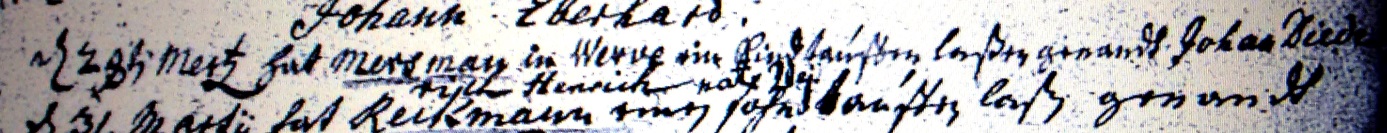 Kirchenbuch Heeren 1763; ARCHION-Bild 73 in „Taufen 1716 – 1771“Abschrift:„d. 28ten Mertz hat Mersman in Werve ein Kind taufen laßen genandt Johan Diederich Henrich natus (geboren, KJK) 21 ej (eius, desselben, KJK)“.